Jahresprogramm 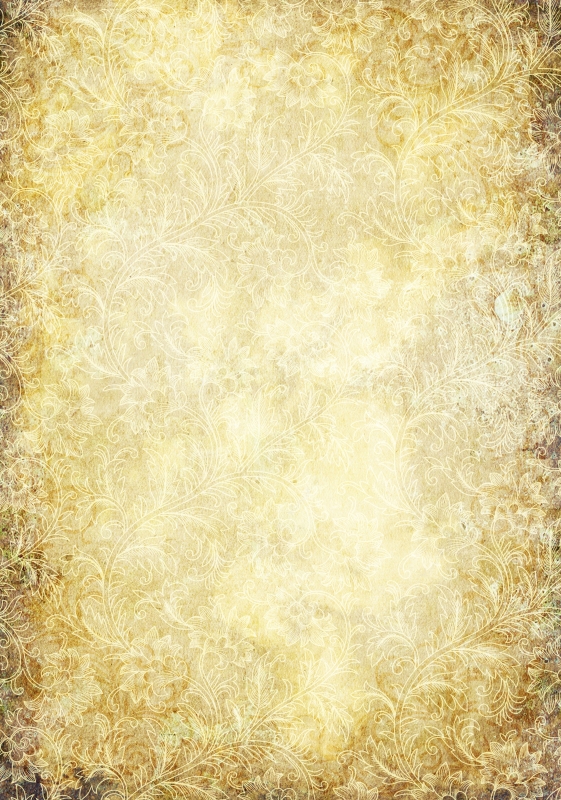 	2017 / 2018	13.05./14.05.2017	Beachturnier (mögl. Helfereinsatz)03.06.2017	Thanks Giving Saison 2016/201710.06./11.06.2017	Beachturnier (mögl. Helfereinsatz)05.07.2017	Sommeranlass - Rotseebadi22.07./23.07.2017	Beachturnier (mögl. Helfereinsatz)26.08.2017	Plauschturnier Beach30.08.2017	Max Meier Verkauf (18.00 – 20.30 Uhr)09.09.-10.09.2017	Äbiker Chilbi 30.09.-07.10.2017		Volleylager in Schüpfheim 22.09.2017	Saisonopening-Partyxx.xx.2017	Vernissage27.10.2017	100er Spiel Damen (D1, D2, D3)26.01.2018	Winteranlass28.03.2018	Osterplauschturnier28.04.2018	Luzerner Stadtlauf 04.05.2018	GV09.06.2018	Thanks Giving Saison 2017/2018